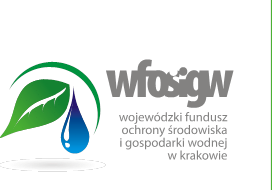 WOJEWÓDZKI FUNDUSZ OCHRONY ŚRODOWISKA I GOSPODARKI WODNEJW KRAKOWIEProcedura dofinansowania zadań ze środków WFOŚiGW w Krakowie realizowanych przez Gminę   w ramach  „Programu Ograniczenia Niskiej Emisji na terenie województwa małopolskiego”Niniejsza Procedura określa szczegółowe warunki dofinansowywania oraz  kryteria dotyczące możliwości dofinansowania zadań realizowanych przez Gminę     w ramach PONE, co w konsekwencji przyczyni się do zmniejszenia ilości zanieczyszczeń emitowanych do powietrza w wyniku procesów spalania paliw stałych w budynkach mieszkalnych.Zakres rzeczowy inwestycji wynikający z współfinansowania obejmował będzie wykonanie:1/ Demontażu kotłowni, palenisk opalanych paliwem stałym o niskiej sprawności energetycznej,2/ Montażu nowej kotłowni na gaz wraz z wewnętrzną instalacją c.o. i c.w.u. 3/ Montażu nowej kotłowni na olej wraz z wewnętrzną instalacją c.o. i c.w.u. 4/  Montażu nowej kotłowni na węgiel lub biomasę wraz z wewnętrzną instalacją c.o. 
i  c.w.u. 5/ Podłączenia do sieci ciepłowniczej wraz z wewnętrzną instalacją c.o. i c.w.u. 6/ Montażu pieca zasilanego prądem elektrycznym wraz z podłączeniem do sieci energetycznej oraz wewnętrznej linii zasilania.Zakres kosztów kwalifikowanych1.	Koszty kwalifikowane stanowią w szczególności:	1.1.	Dla kotłów gazowych, olejowych, węglowych oraz na biomasę.1.1.1.	Demontaż starego źródła ciepła.1.1.2.	Zakup i montaż nowego źródła ciepła.1.1.3.	Zakup i montaż niezbędnej armatury: czopuch, pompy wymaganej do prawidłowego funkcjonowania i obiegu instalacji c.o., zawór trój- / czwór- drogowy, zawory przelotowe i zwrotne, zespół rurowy, izolacja rurociągów, montaż naczynia zbiorczego, osprzęt niezbędny do zainstalowania Nowego źródła ciepła, wkład kominowy – tylko w przypadku kotłów gazowych. 1.1.4 Wewnętrzna instalacja c.o. i c.w.u. 1.2.	Podłączenie do miejskiej sieci ciepłowniczej.1.2.1. Demontaż starego źródła ciepła.1.2.2.	Koszty podłączenia do węzła ciepła wraz z instalacją   rozprowadzającą.Wewnętrzna instalacja c.o. i c.w.u.           1.3     Montaż pieca zasilanego prądem elektrycznym.1.3.1 Demontaż starego źródła ciepła1.3.2 Podłączenie do zewnętrznego źródła energii elektrycznej.1.3.3 Wewnętrzna linia zasilania. 2.	Wszelkie pozostałe koszty konieczne do poniesienia przez Inwestora w celu prawidłowej realizacji Programu uznaje się za niekwalifikowane. Forma i wysokość dofinansowania poszczególnych zadańDotacja ze środków Wojewódzkiego Funduszu na zadania realizowane w ramach programu może wynosić do 50% kosztów kwalifikowanych.Do oceny wniosków stosuje się wyłącznie wskaźniki techniczno-ekologiczne.Wielkość dofinansowania wyliczona będzie na podstawie wskaźników maksymalnych jednostkowych kosztów osiągniecia efektu ekologicznego. Maksymalne jednostkowe koszty osiągnięcia efektu ekologicznego dla poszczególnych rodzajów zadań: 1. Modernizacja kotłowni na:a.	kotłownię niskotemperaturową w zależności od mocy:                                       - niższej od 1 MW  do 1 100,- zł/kW mocy                              - wyższej lub równej 1 MW  do 1 000,-zł/kW mocyb.	 kotłownię kondensacyjną w zależności od mocy:                                         - niższej od 1MW  do 1 300,-zł/kW mocy                               - wyższej lub równej 1MW  do 1 200,-zł/kW mocyc.         kotłownię olejową w zależności od mocy:                                         - niższej od 1MW  do 840,-zł/kW mocy                               - wyższej lub równej 1MW  do 760,-zł/kW mocyd.         podłączenie do s.c. w zależności od mocy:                                         - niższej od 1MW  do 830,-zł/kW mocy                               - wyższej lub równej 1MW  do 750,-zł/kW mocye.         ogrzewanie elektryczne w zależności od mocy:                                       - niższej od 1 MW  do 580,- zł/kW mocy                              - wyższej lub równej 1 MW  do 530,-zł/kW mocyf.          kotłownię na biomasę, w zależności od mocy:                              - niższej od 1 MW do 1 150, -zł/kW mocy                              - wyższej lub równej 1MW do 1 050, -zł/kW mocy.g.         kotłownię węglową w zależności od mocy:                                         - niższej od 1MW do 650,-zł/kW mocy                               - wyższej lub równej 1MW  do 620,-zł/kW mocywskaźnik „zł/kW” oblicza się w stosunku do mocy nowej kotłowniMoc nowej kotłowni musi być niższa od mocy kotłowni  likwidowanej co najmniej 
o 20%. W przypadku kotłowni powyżej 100 kW wymagane są kotły kondensacyjne 
ze względu na energooszczędność i sprawność.